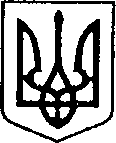 УКРАЇНАЧЕРНІГІВСЬКА ОБЛАСТЬН І Ж И Н С Ь К А    М І С Ь К А    Р А Д АВ И К О Н А В Ч И Й    К О М І Т Е ТР І Ш Е Н Н Явід ___________________              м. Ніжин	                                  № _____Про розгляд матеріалівкомісії з питань захисту прав дитиниВідповідно до статей 34, 42, 51,52, 53, 59, 73 Закону України «Про місцеве самоврядування в Україні», Регламенту виконавчого комітету Ніжинської міської ради, затвердженого рішенням виконавчого комітету Ніжинської міської ради Чернігівської області VII скликання від 11 серпня 2016 року №220 (зі змінами), протоколу засідання комісії з питань захисту прав дитини від 09.09.2020 р. та розглянувши заяви громадян, виконавчий комітет міської ради вирішив:На підставі статей 176, 177 Сімейного кодексу України, статей 17, 18 Закону України «Про охорону дитинства», статті 12 Закону  України «Про основи соціального захисту бездомних осіб і безпритульних дітей», статті 32 Цивільного кодексу України дозволити:ПІП, ПІП продати 2/5 частки будинку (конфіденційна інформація) у місті Ніжині, співвласниками якого є неповнолітні діти ПІП, 08.04.2005 р.н., ПІП, 10.04.2004 р.н., та на реєстраційному обліку перебуває неповнолітній ПІП, 10.02.2004 р. н.. При цьому права та інтереси дітей не будуть порушені, оскільки місце реєстрації та частка у спільній власності дітей не зміниться. ПІП та ПІП надати згоду на відмову від імені дітей: ПІП, 14.08.2006 р.н., та ПІП, 25.03.2011 р.н., від переважного права купівлі 1/4 частини квартири (конфіденційна інформація) в місті Ніжині, що продає ПІП. При цьому права та інтереси дітей не будуть порушені, оскільки розмір їх частки у спільній частковій власності не зміниться.ПІП, ПІП купити на ім’я малолітньої дитини ПІП, 18.12.2014 р. н., квартиру (конфіденційна інформація) в місті Ніжині та підписати договір купівлі-продажу.ПІП, ПІП продати від імені малолітньої дитини ПІП, 18.12.2014 р. н., (конфіденційна інформація) у місті Ніжині, що належить йому згідно зі свідоцтвом про право власності на нерухоме майно (конфіденційна інформація) при умові купівлі на його ім’я квартири (конфіденційна інформація) в місті Ніжині та підписати договір купівлі-продажу. ПІП подарувати ПІП квартиру (конфіденційна інформація) в місті Ніжині, що належить їй згідно зі свідоцтвом про право на спадщину за законом (конфіденційна інформація) та в якому на реєстраційному обліку перебувають діти: ПІП, 27.09.2003 р.н., та ПІП, 15.07.2009 р.н. При цьому права та інтереси дітей не будуть порушені, оскільки місце їх реєстрації не зміниться.ПІП та ПІП дати згоду неповнолітній дитині ПІП, 09.02.2005 р. н., на укладання та підписання договору дарування, за яким неповнолітня отримує в дар від мами будинок (конфіденційна інформація) в місті Ніжині та земельну ділянку за адресою: Чернігівська область, місто Ніжин, (конфіденційна інформація).Неповнолітній дитині ПІП, 09.02.2005 р. н., яка буде діяти за нотаріально посвідченою згодою батьків, ПІП та ПІП, на укладання та підписання договору дарування, за яким неповнолітня отримує в дар від мами будинок (конфіденційна інформація) в місті Ніжині та земельну ділянку за адресою: Чернігівська область, місто Ніжин, (конфіденційна інформація).ПІП продати 14/25 частин житлового будинку (конфіденційна інформація) в місті Ніжині, що належить їй згідно з договором дарування частини житлового будинку та в якому на реєстраційному обліку перебувають діти: ПІП, 14.04.2009 р.н., ПІП, 11.03.2003 р.н.. При цьому права та інтереси дітей: ПІП та ПІП, не будуть порушені, оскільки вони будуть зареєстровані за адресою: місто Ніжин, (конфіденційна інформація).ПІП дати згоду неповнолітній дитині ПІП, 19.10.2005 р. н р. н., на укладання та підписання договору дарування, за яким неповнолітня отримує в дар від батька, ПІП, 1/3 частину квартири (конфіденційна інформація) в місті Ніжині, що належить йому згідно з договором купівлі-продажу ((конфіденційна інформація).Неповнолітній дитині ПІП, 19.10.2005 р. н., яка буде діяти за нотаріально посвідченою згодою піклувальника, ПІП, на укладання та підписання договору дарування, за яким неповнолітня отримує в дар від  батька, ПІП, 1/3 частину квартири (конфіденційна інформація) в місті Ніжині, що належить йому згідно з договором купівлі-продажу (серія та номер: (конфіденційна інформація).ПІП продати ПІП 1/2 частину квартири № (конфіденційна інформація) в місті Ніжині, що належить йому згідно з договором купівлі-продажу (конфіденційна інформація) / та в якій на реєстраційному обліку перебуває малолітня ПІП, 08.02.2013 р.н.. При цьому права та інтереси малолітньої не будуть порушені, оскільки місце її реєстрації не зміниться.ПІП, ПІП, ПІП виділити частки в житловому будинку №(конфіденційна інформація) в місті Ніжині та в якому на реєстраційному обліку перебуває малолітня ПІП, 22.10.2019 р.н. При цьому права та інтереси малолітньої не будуть порушені, оскільки місце її реєстрації не зміниться.На підставі статті 161 Сімейного кодексу України, керуючись принципом 6 Декларації прав дитини та відповідно до пункту 18 Постанови Кабінету Міністрів України від 02.03.2016 р. №207 «Про затвердження Правил реєстрації місця проживання та Порядку передачі органами реєстрації інформації до Єдиного державного демографічного реєстру» визначити постійне місце проживання малолітньої дитини, ПІП, 14.04.2009 р. н., з мамою, ПІП.На підставі статей 157, 158 Сімейного кодексу України встановити дні побачень ПІП з малолітньою донькою, ПІП, 21.10.2015 р.н., щотижня з 9-00 год. неділі до 9-00 год. понеділка, забираючи дівчинку за адресою місця проживання матері.На підставі статей 243, 244 Сімейного кодексу України, статей 58, 61, 62, 63 Цивільного кодексу України, пунктів 2.1, 2.2, 2.4, 3.1 Правил опіки та піклування призначити ПІП опікуном над малолітнім ПІП, 12.03.2007 р.н., який має статус дитини, позбавленої батьківського піклування, та видати їй посвідчення опікуна.На підставі статті 55 Закону України «Про освіту» та статей 9, 12, 19 Закону України «Про охорону дитинства», пункту 35 «Порядку провадження органами опіки та піклування діяльності, пов’язаної із захистом прав дитини», затвердженого постановою Кабінету Міністрів України від 24.09.2008р. № 866 «Питання діяльності органів опіки та піклування, пов’язаної із захистом прав дитини», Постанови  Кабінету Міністрів України від 01.06.2020 №586 «Порядок зарахування дітей на цілодобове перебування до закладів, які здійснюють інституційний догляд і виховання дітей» влаштувати дитину, позбавлену батьківського піклування, ПІП, 14.12.2007 р.н., до Комунального закладу «Удайцівський навчально-реабілітаційний центр» Чернігівської обласної ради.На підставі статей 144, 145, 146, 147 Сімейного кодексу України дозволити Ніжинському міськрайонному відділу державної реєстрації актів цивільного стану Північно-східного міжрегіонального управління Міністерства юстиції (місто Суми) зареєструвати новонароджену дитину, яка народилася 12 серпня 2020 р. у громадянки ПІП, 09.04.2001 року народження, присвоївши їй прізвище матері «(конфіденційна інформація)», ім’я «(конфіденційна інформація)», по батькові «(конфіденційна інформація)».7. Начальнику служби у справах дітей Рацин Н.Б. забезпечити оприлюднення даного рішення на офіційному сайті міської ради протягом 5 робочихднів з дня йогоприйняття.8. Контроль за виконанням рішення покласти на заступника міського голови з питань діяльності виконавчих органів ради Алєксєєнка І.В.Міський голова                                            А. ЛІННИКПояснювальна запискадо проекту рішення «Про розгляд матеріалів комісії з питань захисту прав дитини»Відповідно до статей 34, 42, 51,52, 53, 59, 73 Закону України «Про місцеве самоврядування в Україні», Регламенту виконавчого комітету Ніжинської міської ради, затвердженого рішенням виконавчого комітету Ніжинської міської ради Чернігівської області VII скликання від 11 серпня 2016 року №220, виконавчий комітет міської ради має право розглядати питання щодо правових засад захисту прав малолітніх (неповнолітніх) дітей.Проект рішення складається з трьох розділів:Розділ І. З метою захисту прав та інтересів малолітніх та неповнолітніх дітей, на підставі статей 176, 177  Сімейного кодексу України, статей 17, 18 Закону України «Про охорону дитинства», статті12 Закону  України «Про основи соціального захисту бездомних осіб і безпритульних дітей», статті 32 Цивільного кодексу України виконавчий комітет, як орган опіки та піклування, дає згоду на вчинення правочинів з майном, право власності чи право на користування яким мають діти.Розділ ІІ. На підставі статті 161 Сімейного кодексу України, керуючись принципом 6 Декларації прав дитини та відповідно до пункту 18 Постанови Кабінету Міністрів України від 02.03.2016 р. №207 «Про затвердження Правил реєстрації місця проживання та Порядку передачі органами реєстрації інформації до Єдиного державного демографічного реєстру» виконавчий комітет, як орган опіки та піклування, визначає постійне місце проживання дітей.Розділ ІІІ. На підставі статей 19, 158 Сімейного кодексу України виконавчий комітет, як орган опіки та піклування визначає способи участі у вихованні та спілкуванні з дитиною того з батьків, хто проживає окремо від неї.Розділ ІV. На підставі ст. ст. 243, 244 Сімейного кодексу України, ст.ст. 58, 61, 62, 63 Цивільного кодексу України, п.2.1, 2.2, 2.4, 3.1 Правил опіки та піклування виконавчий комітет, та згідноп.42 постанови Кабінету Міністрів України від 24.09.2008 р. № 866 «Питання діяльності органів опіки та піклування, пов’язаної із захистом прав дитини»виконавчий комітет, як орган опіки та піклування, призначає опіку (піклування) над дитиною яка має статус дитини-сироти, дитини, позбавленої батьківського піклуванняРозділ V. З метою захисту прав та інтересів малолітніх та неповнолітніх дітей, на підставі статті 55 Закону України «Про освіту» та статей  9, 12, 19 Закону України «Про охорону дитинства», Постанов  Кабінету Міністрів України від 01.06.2020 №586 «Порядок зарахування дітей на цілодобове перебування до закладів, які здійснюють інституційний догляд і виховання дітей» та  від 01.06.2020 №585 «Про забезпечення соціального захисту дітей, які перебувають у складних життєвих обставинах» виконавчий комітет, як орган опіки та піклування, дає згоду на зарахування дітей на цілодобове перебування до закладів, які здійснюють інституційний догляд і вихованняРозділ VІ. На підставі статей 144, 145, 146, 147 Сімейного кодексу України виконавчий комітет Ніжинської міської ради, як орган опіки та піклування, дозволяє Ніжинському міськрайонному відділу державної реєстрації актів цивільного стану Північно-східного міжрегіонального управління Міністерства юстиції (місто Суми) зареєструвати новонароджену дитину, яка народилася у громадян.Даний проект рішення містить інформацію, яка належить до конфіденційної та  без згоди осіб, яких вона стосується, опублікуванню не підлягає відповідно до статті 32 Конституції України, статей 301, 302 Цивільного кодексу України, Закону України «Про доступ до публічної інформації» №2939-VI від 13.01.2011р., «Про захист персональних даних» №2297-VI від 01.06.2010 р. Проект рішення оприлюднений на сайті Ніжинської міської ради з 15.09.2019 р.Даний проект рішення потребує дострокового розгляду, оскільки містить питання соціально-правового захисту дітей.Враховуючи вищевикладене, проект рішення «Про розгляд матеріалів комісії з питань захисту прав дитини» може бути розглянутий на засіданні виконавчого комітету з позитивним вирішення питанням.Доповідати проект рішення «Про розгляд матеріалів комісії з питань захисту прав дитини» на засіданні виконавчого комітету Ніжинської міської ради буде начальник служби у справах дітей Рацин Н.Б.Заступник міського головиз питань діяльності виконавчих органів ради                 І. АЛЄКСЄЄНКОВізують:Начальник служби у справах дітей                                     Н. РацинЗаступник міського головиз питань діяльності виконавчих органів ради                     І. АлєксєєнкоКеруючий справами                                                                С. КолесникНачальник відділу юридично-кадровогозабезпечення                                                                            В. Лега